Application to amend a septic system permit	Fee: $161Site AddressApplicant (if not the owner)OwnerPlumber / drainerPrivacy The collection and handling of personal and health information is in accordance with Council’s Privacy Policy which is displayed on Council’s website, mrsc.vic.gov.au/privacy and available for inspection at or collection from Council’s customer service centres.Building New dwelling Addition to existing dwelling Alteration to existing dwelling House Factory Office Shop DPU Other (specify below)Source of water   supply Tank water		  Town water		 Bore water Type of fixtures: Standard Water reduction				System details (select one) Standard septic tank (conventional) Treatment plant / 20/30 standard systems Other system (specify details below):Finalising your application I have attached an updated site plan detailing tank location and effluent field layout. Note: the fee for this application is exempt from GST under Division 81 of the GST Act.Payment optionsIn person: present this form and payment (cash, cheque/money order, EFTPOS or credit card) at one of our Service Centres.By Mail: cheque or money order – payable to Macedon Ranges Shire Council, or complete Credit Card payment authorisation below. Mail this form and payment to PO BOX 151 KYNETON VIC 3444.Credit card payment authorisation	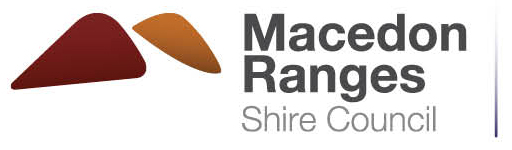 Environmental HealthServicesABN 42 686 389 537 – PO BOX 151, KYNETON VIC 3444T 03 5422 0333 –  F 03 5422 3623 –  mrsc@mrsc.vic.gov.au –  www.mrsc.vic.gov.auABN 42 686 389 537 – PO BOX 151, KYNETON VIC 3444T 03 5422 0333 –  F 03 5422 3623 –  mrsc@mrsc.vic.gov.au –  www.mrsc.vic.gov.auExisting permit no:Lot no:Street no and name:Town and postcode:Town and postcode:First name:First name:Surname:Surname:Address:Address:Company Name:Company Name:Telephone:Mobile:Mobile:Fax:Email:First name:Surname:Surname:Address:Telephone:Mobile:Mobile:Fax:Email:First name:Surname:Surname:Company name:Licence number:Licence number:Licence number:Licence number:Address:Town:Town:Postcode:Telephone:Mobile:Mobile:Fax:Email:Email:This space has been intentionally left blank. Please make sure you complete the form fields over page.No. of bedrooms:Average number of people who will use the system:Average number of people who will use the system:Maximum number people to use the system:Maximum number people to use the system:Maximum number people to use the system:Tank capacity (litres):Pump capacity (if applicable):Proposed effluentProposed effluentTotal length (metres):	Width (metres):Plant name:Plant name:Model no:Model no:Other system:Other system:Effluent disposal: sub-surface irrigation surface irrigation sub-surface irrigation surface irrigation sub-surface irrigation surface irrigationProposed effluentProposed effluentProposed effluentProposed effluentTotal length (metres):Total length (metres):Total length (metres):Area (m2):Area (m2):Area (m2):Signature:Date:MastercardVisaI authorise you to charge the following amount to my credit card: $Name on card: Credit card number: Expiry date (xx/xx): Signature: